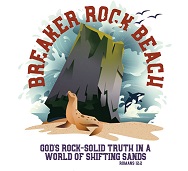 Bethlehem Lutheran Church - Morris, IL2024 Vacation Bible School RegistrationJune 10 through June 14        9am – 11:30 am      (one form per child)             Child’s name: ______________________________________    Age:_____    Date of birth:____________*T Shirt Size: Children’s: sm____ med____ large____     Adult: sm____ med____ large____ X-large____Child’s gender: _____     Last school grade completed:________________Name of parent(s):___________________________________________________________________Street address:_____________________________________________________________________City:___________________________________________ State:_________ ZIP:_________________Home telephone:(_____)________________Parent/caregiver’s cell phone: (_____)______________Home email address:___________________________   Home church:_________________________Allergies or other medical conditions:____________________________________________________In case of emergency, contact:________________________________Phone: ___________________Relationship to child:_________________________________________________________________*In order to receive a T shirt, you must register by May 19thVBS leaders have permission to photograph/film the minor designated above in any manner or form for any lawful purpose associated with this VBS program.Parent/Guardian Signature: __________________________________________________________Bethlehem Lutheran Church - Morris, IL2024 Vacation Bible School RegistrationJune 10 through June 14        9am – 11:30 am      (one form per child)             Child’s name: ______________________________________    Age:_____    Date of birth:____________*T Shirt Size: Children’s: sm____ med____ large____     Adult: sm____ med____ large____ X-large____Child’s gender: _____     Last school grade completed:________________Name of parent(s):___________________________________________________________________Street address:_____________________________________________________________________City:___________________________________________ State:_________ ZIP:_________________Home telephone:(_____)________________Parent/caregiver’s cell phone: (_____)______________Home email address:___________________________   Home church:_________________________Allergies or other medical conditions:____________________________________________________In case of emergency, contact:________________________________Phone: ___________________Relationship to child:_________________________________________________________________*In order to receive a T shirt, you must register by May 19thVBS leaders have permission to photograph/film the minor designated above in any manner or form for any lawful purpose associated with this VBS program.Parent/Guardian Signature: __________________________________________________________